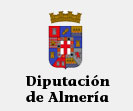 Informe Auditoria de Transparencia de fecha: 28/10/2019Informe Auditoria de Transparencia de fecha: 28/10/2019Informe Auditoria de Transparencia de fecha: 28/10/2019Informe Auditoria de Transparencia de fecha: 28/10/2019Informe Auditoria de Transparencia de fecha: 28/10/2019Informe Auditoria de Transparencia de fecha: 28/10/2019Informe Auditoria de Transparencia de fecha: 28/10/2019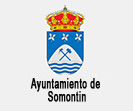 AYUNTAMIENTO DE SOMONTÍNAYUNTAMIENTO DE SOMONTÍNAYUNTAMIENTO DE SOMONTÍNAYUNTAMIENTO DE SOMONTÍNInforme de Auditoria de Transparencia de fecha: 28/10/2019Informe de Auditoria de Transparencia de fecha: 28/10/2019INDICE:


I.- Evolución Indicadores Publicados.


II.- Introducción.


III.- Resumen Resultados.


IV.- Resumen por Grupos de Indicadores Publicados.


V - Calidad de la información en Indicadores Publicados.


VI - Listado de Accesos a Indicadores.INDICE:


I.- Evolución Indicadores Publicados.


II.- Introducción.


III.- Resumen Resultados.


IV.- Resumen por Grupos de Indicadores Publicados.


V - Calidad de la información en Indicadores Publicados.


VI - Listado de Accesos a Indicadores.INDICE:


I.- Evolución Indicadores Publicados.


II.- Introducción.


III.- Resumen Resultados.


IV.- Resumen por Grupos de Indicadores Publicados.


V - Calidad de la información en Indicadores Publicados.


VI - Listado de Accesos a Indicadores.INDICE:


I.- Evolución Indicadores Publicados.


II.- Introducción.


III.- Resumen Resultados.


IV.- Resumen por Grupos de Indicadores Publicados.


V - Calidad de la información en Indicadores Publicados.


VI - Listado de Accesos a Indicadores.INDICE:


I.- Evolución Indicadores Publicados.


II.- Introducción.


III.- Resumen Resultados.


IV.- Resumen por Grupos de Indicadores Publicados.


V - Calidad de la información en Indicadores Publicados.


VI - Listado de Accesos a Indicadores.INDICE:


I.- Evolución Indicadores Publicados.


II.- Introducción.


III.- Resumen Resultados.


IV.- Resumen por Grupos de Indicadores Publicados.


V - Calidad de la información en Indicadores Publicados.


VI - Listado de Accesos a Indicadores.AYUNTAMIENTO DE SOMONTÍNInforme Auditoria de Transparencia de fecha: 28/10/2019Informe Auditoria de Transparencia de fecha: 28/10/2019I- EVOLUCIÓN DE INDICADORES PUBLICADOSI- EVOLUCIÓN DE INDICADORES PUBLICADOSI- EVOLUCIÓN DE INDICADORES PUBLICADOSI- EVOLUCIÓN DE INDICADORES PUBLICADOSI- EVOLUCIÓN DE INDICADORES PUBLICADOSI- EVOLUCIÓN DE INDICADORES PUBLICADOSEn la siguiente grafica que muestra la evolucion en las distintas Auditorias realizadas, sobre los Indicadores que habia publicados por la Entidad en el momento de realizar cada Auditorias.En la siguiente grafica que muestra la evolucion en las distintas Auditorias realizadas, sobre los Indicadores que habia publicados por la Entidad en el momento de realizar cada Auditorias.En la siguiente grafica que muestra la evolucion en las distintas Auditorias realizadas, sobre los Indicadores que habia publicados por la Entidad en el momento de realizar cada Auditorias.En la siguiente grafica que muestra la evolucion en las distintas Auditorias realizadas, sobre los Indicadores que habia publicados por la Entidad en el momento de realizar cada Auditorias.En la siguiente grafica que muestra la evolucion en las distintas Auditorias realizadas, sobre los Indicadores que habia publicados por la Entidad en el momento de realizar cada Auditorias.En la siguiente grafica que muestra la evolucion en las distintas Auditorias realizadas, sobre los Indicadores que habia publicados por la Entidad en el momento de realizar cada Auditorias.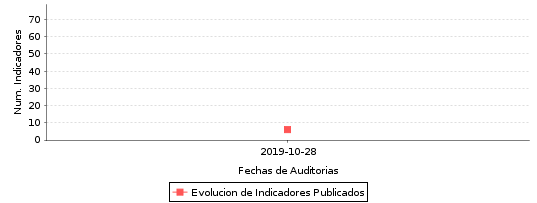 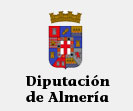 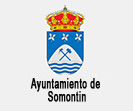 AYUNTAMIENTO DE SOMONTÍNAuditoria de fecha: 28/10/2019
II- INTRODUCCIÓN:


 
Este documento ha sido elaborado por el Equipo Técnico de Transparencia, de la Diputación de Almería.
 
El principal objetivo de esta auditoría es realizar un análisis exhaustivo sobre cuál es la situación de AYUNTAMIENTO DE SOMONTÍN, en materia de transparencia pública y respecto: al cumplimiento del ordenamiento jurídico vigente en nuestro país, concretamente la Ley 19/2013 de 9 de Diciembre de 2013 de Transparencia, Buen Gobierno y Acceso a la Información Pública, Ley 1/2014, de 24 de junio, de Transparencia Pública de Andalucía.
 
Para realizar este estudio, vamos a utilizar una metodología de análisis, que se divide en varias fases, y que nos permitirá una evaluación integral, tanto en materia de Publicidad activa, como en cuanto al Derecho de acceso a la información.
 
Las evaluaciones se desarrollan a través de la aplicación TRANSAUDI de la Diputación Provincial de Almería, que utiliza su propia metodología.
 
El cumplimiento de los indicadores se valora enlazando cada indicador con el enlace de la web institucional donde se recoge la información. De esta forma, todas las evaluaciones son abiertas y accesibles por cualquier usuario de modo que la información es contrastable y accesible desde la propia evaluación.
 
El nivel de transparencia de las instituciones se estima a través de una doble valoración de los indicadores de cada índice:
 
1.- Evaluación de número de Indicadores publicados, será el porcentaje entre el número de Indicadores que se tienen relacionados con la correspondiente información en la Web donde se publica y el número total de indicadores del índice que se está aplicando.
 
2.- Evaluación de la calidad de la Información, esta evaluación se realiza mediante la inspección por parte del auditor de la calidad de la información que se publica en el indicador, valorándolo con los siguientes valores:

    •   0 % - No se publica información en el enlace asignado al indicador.
    •  50 % - Hay información publicada pero  no se actualiza.
    •  100 % - Hay información publicada y se actualiza.
 
La puntuación total da lugar a un porcentaje que determina el nivel de transparencia de la entidad. Se dan dos porcentajes:
 
1.- Porcentaje de Indicadores publicados, este indicador determina el Rankings  de Transparencia.
 
2.- - Porcentaje de Calidad de la información, este indicador ofrece la calidad de la información.
 
Por tanto cuanto mayor sea el Porcentaje de calidad de la información más se cumplirá con las normativas de Transparencia. 
 
Además se realiza una evaluación del número de visitas realizadas a cada uno de los Indicadores que se publican, dando así la información que resulta más interesante para los ciudadanos.
 
II- INTRODUCCIÓN:


 
Este documento ha sido elaborado por el Equipo Técnico de Transparencia, de la Diputación de Almería.
 
El principal objetivo de esta auditoría es realizar un análisis exhaustivo sobre cuál es la situación de AYUNTAMIENTO DE SOMONTÍN, en materia de transparencia pública y respecto: al cumplimiento del ordenamiento jurídico vigente en nuestro país, concretamente la Ley 19/2013 de 9 de Diciembre de 2013 de Transparencia, Buen Gobierno y Acceso a la Información Pública, Ley 1/2014, de 24 de junio, de Transparencia Pública de Andalucía.
 
Para realizar este estudio, vamos a utilizar una metodología de análisis, que se divide en varias fases, y que nos permitirá una evaluación integral, tanto en materia de Publicidad activa, como en cuanto al Derecho de acceso a la información.
 
Las evaluaciones se desarrollan a través de la aplicación TRANSAUDI de la Diputación Provincial de Almería, que utiliza su propia metodología.
 
El cumplimiento de los indicadores se valora enlazando cada indicador con el enlace de la web institucional donde se recoge la información. De esta forma, todas las evaluaciones son abiertas y accesibles por cualquier usuario de modo que la información es contrastable y accesible desde la propia evaluación.
 
El nivel de transparencia de las instituciones se estima a través de una doble valoración de los indicadores de cada índice:
 
1.- Evaluación de número de Indicadores publicados, será el porcentaje entre el número de Indicadores que se tienen relacionados con la correspondiente información en la Web donde se publica y el número total de indicadores del índice que se está aplicando.
 
2.- Evaluación de la calidad de la Información, esta evaluación se realiza mediante la inspección por parte del auditor de la calidad de la información que se publica en el indicador, valorándolo con los siguientes valores:

    •   0 % - No se publica información en el enlace asignado al indicador.
    •  50 % - Hay información publicada pero  no se actualiza.
    •  100 % - Hay información publicada y se actualiza.
 
La puntuación total da lugar a un porcentaje que determina el nivel de transparencia de la entidad. Se dan dos porcentajes:
 
1.- Porcentaje de Indicadores publicados, este indicador determina el Rankings  de Transparencia.
 
2.- - Porcentaje de Calidad de la información, este indicador ofrece la calidad de la información.
 
Por tanto cuanto mayor sea el Porcentaje de calidad de la información más se cumplirá con las normativas de Transparencia. 
 
Además se realiza una evaluación del número de visitas realizadas a cada uno de los Indicadores que se publican, dando así la información que resulta más interesante para los ciudadanos.
 
II- INTRODUCCIÓN:


 
Este documento ha sido elaborado por el Equipo Técnico de Transparencia, de la Diputación de Almería.
 
El principal objetivo de esta auditoría es realizar un análisis exhaustivo sobre cuál es la situación de AYUNTAMIENTO DE SOMONTÍN, en materia de transparencia pública y respecto: al cumplimiento del ordenamiento jurídico vigente en nuestro país, concretamente la Ley 19/2013 de 9 de Diciembre de 2013 de Transparencia, Buen Gobierno y Acceso a la Información Pública, Ley 1/2014, de 24 de junio, de Transparencia Pública de Andalucía.
 
Para realizar este estudio, vamos a utilizar una metodología de análisis, que se divide en varias fases, y que nos permitirá una evaluación integral, tanto en materia de Publicidad activa, como en cuanto al Derecho de acceso a la información.
 
Las evaluaciones se desarrollan a través de la aplicación TRANSAUDI de la Diputación Provincial de Almería, que utiliza su propia metodología.
 
El cumplimiento de los indicadores se valora enlazando cada indicador con el enlace de la web institucional donde se recoge la información. De esta forma, todas las evaluaciones son abiertas y accesibles por cualquier usuario de modo que la información es contrastable y accesible desde la propia evaluación.
 
El nivel de transparencia de las instituciones se estima a través de una doble valoración de los indicadores de cada índice:
 
1.- Evaluación de número de Indicadores publicados, será el porcentaje entre el número de Indicadores que se tienen relacionados con la correspondiente información en la Web donde se publica y el número total de indicadores del índice que se está aplicando.
 
2.- Evaluación de la calidad de la Información, esta evaluación se realiza mediante la inspección por parte del auditor de la calidad de la información que se publica en el indicador, valorándolo con los siguientes valores:

    •   0 % - No se publica información en el enlace asignado al indicador.
    •  50 % - Hay información publicada pero  no se actualiza.
    •  100 % - Hay información publicada y se actualiza.
 
La puntuación total da lugar a un porcentaje que determina el nivel de transparencia de la entidad. Se dan dos porcentajes:
 
1.- Porcentaje de Indicadores publicados, este indicador determina el Rankings  de Transparencia.
 
2.- - Porcentaje de Calidad de la información, este indicador ofrece la calidad de la información.
 
Por tanto cuanto mayor sea el Porcentaje de calidad de la información más se cumplirá con las normativas de Transparencia. 
 
Además se realiza una evaluación del número de visitas realizadas a cada uno de los Indicadores que se publican, dando así la información que resulta más interesante para los ciudadanos.
 
II- INTRODUCCIÓN:


 
Este documento ha sido elaborado por el Equipo Técnico de Transparencia, de la Diputación de Almería.
 
El principal objetivo de esta auditoría es realizar un análisis exhaustivo sobre cuál es la situación de AYUNTAMIENTO DE SOMONTÍN, en materia de transparencia pública y respecto: al cumplimiento del ordenamiento jurídico vigente en nuestro país, concretamente la Ley 19/2013 de 9 de Diciembre de 2013 de Transparencia, Buen Gobierno y Acceso a la Información Pública, Ley 1/2014, de 24 de junio, de Transparencia Pública de Andalucía.
 
Para realizar este estudio, vamos a utilizar una metodología de análisis, que se divide en varias fases, y que nos permitirá una evaluación integral, tanto en materia de Publicidad activa, como en cuanto al Derecho de acceso a la información.
 
Las evaluaciones se desarrollan a través de la aplicación TRANSAUDI de la Diputación Provincial de Almería, que utiliza su propia metodología.
 
El cumplimiento de los indicadores se valora enlazando cada indicador con el enlace de la web institucional donde se recoge la información. De esta forma, todas las evaluaciones son abiertas y accesibles por cualquier usuario de modo que la información es contrastable y accesible desde la propia evaluación.
 
El nivel de transparencia de las instituciones se estima a través de una doble valoración de los indicadores de cada índice:
 
1.- Evaluación de número de Indicadores publicados, será el porcentaje entre el número de Indicadores que se tienen relacionados con la correspondiente información en la Web donde se publica y el número total de indicadores del índice que se está aplicando.
 
2.- Evaluación de la calidad de la Información, esta evaluación se realiza mediante la inspección por parte del auditor de la calidad de la información que se publica en el indicador, valorándolo con los siguientes valores:

    •   0 % - No se publica información en el enlace asignado al indicador.
    •  50 % - Hay información publicada pero  no se actualiza.
    •  100 % - Hay información publicada y se actualiza.
 
La puntuación total da lugar a un porcentaje que determina el nivel de transparencia de la entidad. Se dan dos porcentajes:
 
1.- Porcentaje de Indicadores publicados, este indicador determina el Rankings  de Transparencia.
 
2.- - Porcentaje de Calidad de la información, este indicador ofrece la calidad de la información.
 
Por tanto cuanto mayor sea el Porcentaje de calidad de la información más se cumplirá con las normativas de Transparencia. 
 
Además se realiza una evaluación del número de visitas realizadas a cada uno de los Indicadores que se publican, dando así la información que resulta más interesante para los ciudadanos.
 
II- INTRODUCCIÓN:


 
Este documento ha sido elaborado por el Equipo Técnico de Transparencia, de la Diputación de Almería.
 
El principal objetivo de esta auditoría es realizar un análisis exhaustivo sobre cuál es la situación de AYUNTAMIENTO DE SOMONTÍN, en materia de transparencia pública y respecto: al cumplimiento del ordenamiento jurídico vigente en nuestro país, concretamente la Ley 19/2013 de 9 de Diciembre de 2013 de Transparencia, Buen Gobierno y Acceso a la Información Pública, Ley 1/2014, de 24 de junio, de Transparencia Pública de Andalucía.
 
Para realizar este estudio, vamos a utilizar una metodología de análisis, que se divide en varias fases, y que nos permitirá una evaluación integral, tanto en materia de Publicidad activa, como en cuanto al Derecho de acceso a la información.
 
Las evaluaciones se desarrollan a través de la aplicación TRANSAUDI de la Diputación Provincial de Almería, que utiliza su propia metodología.
 
El cumplimiento de los indicadores se valora enlazando cada indicador con el enlace de la web institucional donde se recoge la información. De esta forma, todas las evaluaciones son abiertas y accesibles por cualquier usuario de modo que la información es contrastable y accesible desde la propia evaluación.
 
El nivel de transparencia de las instituciones se estima a través de una doble valoración de los indicadores de cada índice:
 
1.- Evaluación de número de Indicadores publicados, será el porcentaje entre el número de Indicadores que se tienen relacionados con la correspondiente información en la Web donde se publica y el número total de indicadores del índice que se está aplicando.
 
2.- Evaluación de la calidad de la Información, esta evaluación se realiza mediante la inspección por parte del auditor de la calidad de la información que se publica en el indicador, valorándolo con los siguientes valores:

    •   0 % - No se publica información en el enlace asignado al indicador.
    •  50 % - Hay información publicada pero  no se actualiza.
    •  100 % - Hay información publicada y se actualiza.
 
La puntuación total da lugar a un porcentaje que determina el nivel de transparencia de la entidad. Se dan dos porcentajes:
 
1.- Porcentaje de Indicadores publicados, este indicador determina el Rankings  de Transparencia.
 
2.- - Porcentaje de Calidad de la información, este indicador ofrece la calidad de la información.
 
Por tanto cuanto mayor sea el Porcentaje de calidad de la información más se cumplirá con las normativas de Transparencia. 
 
Además se realiza una evaluación del número de visitas realizadas a cada uno de los Indicadores que se publican, dando así la información que resulta más interesante para los ciudadanos.
 AYUNTAMIENTO DE SOMONTÍNAYUNTAMIENTO DE SOMONTÍNAYUNTAMIENTO DE SOMONTÍNAYUNTAMIENTO DE SOMONTÍNAYUNTAMIENTO DE SOMONTÍNAYUNTAMIENTO DE SOMONTÍNAYUNTAMIENTO DE SOMONTÍNAYUNTAMIENTO DE SOMONTÍNAYUNTAMIENTO DE SOMONTÍNAYUNTAMIENTO DE SOMONTÍNAYUNTAMIENTO DE SOMONTÍNAYUNTAMIENTO DE SOMONTÍNAYUNTAMIENTO DE SOMONTÍNAYUNTAMIENTO DE SOMONTÍNAYUNTAMIENTO DE SOMONTÍNAYUNTAMIENTO DE SOMONTÍNAYUNTAMIENTO DE SOMONTÍNAuditoria de fecha: 28/10/2019Auditoria de fecha: 28/10/2019Auditoria de fecha: 28/10/2019Auditoria de fecha: 28/10/2019Auditoria de fecha: 28/10/2019Auditoria de fecha: 28/10/2019Auditoria de fecha: 28/10/2019Auditoria de fecha: 28/10/2019Auditoria de fecha: 28/10/2019Auditoria de fecha: 28/10/2019Auditoria de fecha: 28/10/2019Auditoria de fecha: 28/10/2019Auditoria de fecha: 28/10/2019Auditoria de fecha: 28/10/2019Auditoria de fecha: 28/10/2019Auditoria de fecha: 28/10/2019Auditoria de fecha: 28/10/2019Auditoria de fecha: 28/10/2019Auditoria de fecha: 28/10/2019Auditoria de fecha: 28/10/2019Auditoria de fecha: 28/10/2019Auditoria de fecha: 28/10/2019Auditoria de fecha: 28/10/2019Auditoria de fecha: 28/10/2019Auditoria de fecha: 28/10/2019Auditoria de fecha: 28/10/2019Auditoria de fecha: 28/10/2019Auditoria de fecha: 28/10/2019Auditoria de fecha: 28/10/2019Auditoria de fecha: 28/10/2019Auditoria de fecha: 28/10/2019Auditoria de fecha: 28/10/2019Auditoria de fecha: 28/10/2019Auditoria de fecha: 28/10/2019III- RESUMEN RESULTADOS:III- RESUMEN RESULTADOS:III- RESUMEN RESULTADOS:III- RESUMEN RESULTADOS:III- RESUMEN RESULTADOS:III- RESUMEN RESULTADOS:III- RESUMEN RESULTADOS:III- RESUMEN RESULTADOS:III- RESUMEN RESULTADOS:III- RESUMEN RESULTADOS:- Indice de indicadores utilizado: - Indice de indicadores utilizado: - Indice de indicadores utilizado: - Indice de indicadores utilizado: - Indice de indicadores utilizado: - Indice de indicadores utilizado: - Indice de indicadores utilizado: - Indice de indicadores utilizado: - Indice de indicadores utilizado: - Indice de indicadores utilizado: Ayuntamientos 2019Ayuntamientos 2019Ayuntamientos 2019Ayuntamientos 2019Ayuntamientos 2019Ayuntamientos 2019Ayuntamientos 2019Ayuntamientos 2019Ayuntamientos 2019Ayuntamientos 2019Ayuntamientos 2019Ayuntamientos 2019Ayuntamientos 2019Ayuntamientos 2019Ayuntamientos 2019Ayuntamientos 2019Ayuntamientos 2019Ayuntamientos 2019Ayuntamientos 2019Ayuntamientos 2019- Numero indicadores del indice:- Numero indicadores del indice:- Numero indicadores del indice:- Numero indicadores del indice:- Numero indicadores del indice:- Numero indicadores del indice:- Numero indicadores del indice:- Numero indicadores del indice:- Numero indicadores del indice:- Numero indicadores del indice:79797979797979797979- Numero indicadores con Información:- Numero indicadores con Información:- Numero indicadores con Información:- Numero indicadores con Información:- Numero indicadores con Información:666666- Numero indicadores con Información:- Numero indicadores con Información:- Numero indicadores con Información:- Numero indicadores con Información:- Numero indicadores con Información:- Numero indicadores con Información:- Numero indicadores con Información:- Numero indicadores con Información:- Numero indicadores con Información:- Numero indicadores con Información:7,597,597,597,597,597,597,597,597,597,597,597,59- Porcentaje indicadores publicados:- Porcentaje indicadores publicados:- Porcentaje indicadores publicados:- Porcentaje indicadores publicados:- Porcentaje indicadores publicados:7,597,597,597,597,597,59- Porcentaje indicadores publicados:- Porcentaje indicadores publicados:- Porcentaje indicadores publicados:- Porcentaje indicadores publicados:- Porcentaje indicadores publicados:- Porcentaje indicadores publicados:- Porcentaje indicadores publicados:- Porcentaje indicadores publicados:- Porcentaje indicadores publicados:- Porcentaje indicadores publicados:000000000000- Indicadores auditados en calidad de la información:- Indicadores auditados en calidad de la información:- Indicadores auditados en calidad de la información:- Indicadores auditados en calidad de la información:- Indicadores auditados en calidad de la información:000000- Indicadores auditados en calidad de la información:- Indicadores auditados en calidad de la información:- Indicadores auditados en calidad de la información:- Indicadores auditados en calidad de la información:- Indicadores auditados en calidad de la información:- Indicadores auditados en calidad de la información:- Indicadores auditados en calidad de la información:- Indicadores auditados en calidad de la información:- Indicadores auditados en calidad de la información:- Indicadores auditados en calidad de la información:0,000,000,000,000,000,000,000,000,000,000,000,00- Porcentaje calidad información:- Porcentaje calidad información:- Porcentaje calidad información:- Porcentaje calidad información:- Porcentaje calidad información:0,000,000,000,000,000,00- Porcentaje calidad información:- Porcentaje calidad información:- Porcentaje calidad información:- Porcentaje calidad información:- Porcentaje calidad información:Numero de Indicadores Publicados en 
Indice: Ayuntamientos 2019
6 de 79Numero de Indicadores Publicados en 
Indice: Ayuntamientos 2019
6 de 79Numero de Indicadores Publicados en 
Indice: Ayuntamientos 2019
6 de 79Numero de Indicadores Publicados en 
Indice: Ayuntamientos 2019
6 de 79Numero de Indicadores Publicados en 
Indice: Ayuntamientos 2019
6 de 79Numero de Indicadores Publicados en 
Indice: Ayuntamientos 2019
6 de 79Numero de Indicadores Publicados en 
Indice: Ayuntamientos 2019
6 de 79Numero de Indicadores Publicados en 
Indice: Ayuntamientos 2019
6 de 79Numero de Indicadores Publicados en 
Indice: Ayuntamientos 2019
6 de 79Numero de Indicadores Publicados en 
Indice: Ayuntamientos 2019
6 de 79Numero de Indicadores Publicados en 
Indice: Ayuntamientos 2019
6 de 79Numero de Indicadores Publicados en 
Indice: Ayuntamientos 2019
6 de 79Numero de Indicadores Publicados en 
Indice: Ayuntamientos 2019
6 de 79Numero de Indicadores Publicados en 
Indice: Ayuntamientos 2019
6 de 79Numero de Indicadores Publicados en 
Indice: Ayuntamientos 2019
6 de 79Numero de Indicadores Publicados en 
Indice: Ayuntamientos 2019
6 de 79Numero de Indicadores Publicados en 
Indice: Ayuntamientos 2019
6 de 79Numero de Indicadores Publicados en 
Indice: Ayuntamientos 2019
6 de 79Numero de Indicadores Publicados en 
Indice: Ayuntamientos 2019
6 de 79Numero de Indicadores Publicados en 
Indice: Ayuntamientos 2019
6 de 79Numero de Indicadores Publicados en 
Indice: Ayuntamientos 2019
6 de 79Numero de Indicadores Publicados en 
Indice: Ayuntamientos 2019
6 de 797,597,597,597,597,597,597,59%%%%Numero de indicadores auditados sobre calidad de la información
Numero de indicadores auditados sobre calidad de la información
Numero de indicadores auditados sobre calidad de la información
Numero de indicadores auditados sobre calidad de la información
Numero de indicadores auditados sobre calidad de la información
Numero de indicadores auditados sobre calidad de la información
Numero de indicadores auditados sobre calidad de la información
Numero de indicadores auditados sobre calidad de la información
Numero de indicadores auditados sobre calidad de la información
Numero de indicadores auditados sobre calidad de la información
Numero de indicadores auditados sobre calidad de la información
Numero de indicadores auditados sobre calidad de la información
Numero de indicadores auditados sobre calidad de la información
Numero de indicadores auditados sobre calidad de la información
Numero de indicadores auditados sobre calidad de la información
Numero de indicadores auditados sobre calidad de la información
Numero de indicadores auditados sobre calidad de la información
Numero de indicadores auditados sobre calidad de la información
Numero de indicadores auditados sobre calidad de la información
Numero de indicadores auditados sobre calidad de la información
Numero de indicadores auditados sobre calidad de la información
Numero de indicadores auditados sobre calidad de la información
0,000,000,000,000,000,000,000,000,000,000,000,000,000,000,000,00%%%CONCLUSIONES:CONCLUSIONES:CONCLUSIONES:CONCLUSIONES:CONCLUSIONES:CONCLUSIONES:CONCLUSIONES:CONCLUSIONES:CONCLUSIONES:CONCLUSIONES:CONCLUSIONES:CONCLUSIONES:CONCLUSIONES:CONCLUSIONES:CONCLUSIONES:CONCLUSIONES:CONCLUSIONES:CONCLUSIONES:CONCLUSIONES:CONCLUSIONES:CONCLUSIONES:CONCLUSIONES:CONCLUSIONES:CONCLUSIONES:CONCLUSIONES:CONCLUSIONES:CONCLUSIONES:CONCLUSIONES:PROPUESTAS:PROPUESTAS:PROPUESTAS:PROPUESTAS:PROPUESTAS:PROPUESTAS:PROPUESTAS:PROPUESTAS:PROPUESTAS:PROPUESTAS:PROPUESTAS:PROPUESTAS:PROPUESTAS:PROPUESTAS:PROPUESTAS:PROPUESTAS:PROPUESTAS:PROPUESTAS:PROPUESTAS:PROPUESTAS:PROPUESTAS:PROPUESTAS:PROPUESTAS:PROPUESTAS:PROPUESTAS:PROPUESTAS:PROPUESTAS:PROPUESTAS:PROPUESTAS:AYUNTAMIENTO DE SOMONTÍNAYUNTAMIENTO DE SOMONTÍNAYUNTAMIENTO DE SOMONTÍNAYUNTAMIENTO DE SOMONTÍNAYUNTAMIENTO DE SOMONTÍNAYUNTAMIENTO DE SOMONTÍNAYUNTAMIENTO DE SOMONTÍNAYUNTAMIENTO DE SOMONTÍNAYUNTAMIENTO DE SOMONTÍNAYUNTAMIENTO DE SOMONTÍNAuditoria de fecha: 28/10/2019Auditoria de fecha: 28/10/2019Auditoria de fecha: 28/10/2019Auditoria de fecha: 28/10/2019Auditoria de fecha: 28/10/2019Auditoria de fecha: 28/10/2019Auditoria de fecha: 28/10/2019Auditoria de fecha: 28/10/2019Auditoria de fecha: 28/10/2019Auditoria de fecha: 28/10/2019III- RESUMEN POR GRUPOS DE INDICADORES III- RESUMEN POR GRUPOS DE INDICADORES III- RESUMEN POR GRUPOS DE INDICADORES III- RESUMEN POR GRUPOS DE INDICADORES III- RESUMEN POR GRUPOS DE INDICADORES III- RESUMEN POR GRUPOS DE INDICADORES III- RESUMEN POR GRUPOS DE INDICADORES III- RESUMEN POR GRUPOS DE INDICADORES III- RESUMEN POR GRUPOS DE INDICADORES III- RESUMEN POR GRUPOS DE INDICADORES AreaGrupoGrupoGrupoGrupoIndicadores PublicadosIndicadores PublicadosIndicadores PublicadosIndicadores PublicadosIndicadores PublicadosIndicadores PublicadosIndicadores PublicadosIndicadores PublicadosAuditoria Calidad Informacion (%)Auditoria Calidad Informacion (%)Auditoria Calidad Informacion (%)Auditoria Calidad Informacion (%)AreaGrupoGrupoGrupoGrupoAuditoria Calidad Informacion (%)Auditoria Calidad Informacion (%)Auditoria Calidad Informacion (%)Auditoria Calidad Informacion (%)AreaGrupoGrupoGrupoGrupoNumeroNumeroNumero%%%%%Auditoria Calidad Informacion (%)Auditoria Calidad Informacion (%)Auditoria Calidad Informacion (%)Auditoria Calidad Informacion (%)NumeroNumeroNumero%%%%%A - TRANSPARENCIA MUNICIPALA - TRANSPARENCIA MUNICIPALA - TRANSPARENCIA MUNICIPALA - TRANSPARENCIA MUNICIPALA - TRANSPARENCIA MUNICIPALA - TRANSPARENCIA MUNICIPALA - TRANSPARENCIA MUNICIPALA - TRANSPARENCIA MUNICIPALA - TRANSPARENCIA MUNICIPALA - TRANSPARENCIA MUNICIPALA - TRANSPARENCIA MUNICIPALA - TRANSPARENCIA MUNICIPALA - TRANSPARENCIA MUNICIPALA - TRANSPARENCIA MUNICIPALA - TRANSPARENCIA MUNICIPALA - TRANSPARENCIA MUNICIPALA - TRANSPARENCIA MUNICIPALA - TRANSPARENCIA MUNICIPALA - TRANSPARENCIA MUNICIPALA - TRANSPARENCIA MUNICIPALA - TRANSPARENCIA MUNICIPALA - TRANSPARENCIA MUNICIPALA - TRANSPARENCIA MUNICIPALA1 - Información sobre los cargos electos y el personal del Ayuntamiento A1 - Información sobre los cargos electos y el personal del Ayuntamiento A1 - Información sobre los cargos electos y el personal del Ayuntamiento A1 - Información sobre los cargos electos y el personal del Ayuntamiento A1 - Información sobre los cargos electos y el personal del Ayuntamiento 0 de 120 de 120 de 120,000,000,000,000,000,00A1 - Información sobre los cargos electos y el personal del Ayuntamiento A1 - Información sobre los cargos electos y el personal del Ayuntamiento A1 - Información sobre los cargos electos y el personal del Ayuntamiento A1 - Información sobre los cargos electos y el personal del Ayuntamiento A1 - Información sobre los cargos electos y el personal del Ayuntamiento A2 - Información sobre la organización y el patrimonio del Ayuntamiento A2 - Información sobre la organización y el patrimonio del Ayuntamiento A2 - Información sobre la organización y el patrimonio del Ayuntamiento A2 - Información sobre la organización y el patrimonio del Ayuntamiento A2 - Información sobre la organización y el patrimonio del Ayuntamiento 1 de 41 de 41 de 425,0025,0025,0025,000,000,00A2 - Información sobre la organización y el patrimonio del Ayuntamiento A2 - Información sobre la organización y el patrimonio del Ayuntamiento A2 - Información sobre la organización y el patrimonio del Ayuntamiento A2 - Información sobre la organización y el patrimonio del Ayuntamiento A2 - Información sobre la organización y el patrimonio del Ayuntamiento A3 - Información sobre normas e instituciones municipalesA3 - Información sobre normas e instituciones municipalesA3 - Información sobre normas e instituciones municipalesA3 - Información sobre normas e instituciones municipalesA3 - Información sobre normas e instituciones municipales1 de 121 de 121 de 128,338,338,338,330,000,00A4 - Planificación y organización del Ayuntamiento A4 - Planificación y organización del Ayuntamiento A4 - Planificación y organización del Ayuntamiento A4 - Planificación y organización del Ayuntamiento A4 - Planificación y organización del Ayuntamiento 0 de 80 de 80 de 80,000,000,000,000,000,00Totales de A - TRANSPARENCIA MUNICIPAL2 de 365,565,565,560,00B - COMUNICACIÓN PÚBLICAB - COMUNICACIÓN PÚBLICAB - COMUNICACIÓN PÚBLICAB - COMUNICACIÓN PÚBLICAB - COMUNICACIÓN PÚBLICAB - COMUNICACIÓN PÚBLICAB - COMUNICACIÓN PÚBLICAB - COMUNICACIÓN PÚBLICAB - COMUNICACIÓN PÚBLICAB - COMUNICACIÓN PÚBLICAB - COMUNICACIÓN PÚBLICAB - COMUNICACIÓN PÚBLICAB - COMUNICACIÓN PÚBLICAB - COMUNICACIÓN PÚBLICAB - COMUNICACIÓN PÚBLICAB - COMUNICACIÓN PÚBLICAB - COMUNICACIÓN PÚBLICAB - COMUNICACIÓN PÚBLICAB - COMUNICACIÓN PÚBLICAB - COMUNICACIÓN PÚBLICAB - COMUNICACIÓN PÚBLICAB - COMUNICACIÓN PÚBLICAB - COMUNICACIÓN PÚBLICAB1 - Procedimientos y Servicios B1 - Procedimientos y Servicios B1 - Procedimientos y Servicios B1 - Procedimientos y Servicios B1 - Procedimientos y Servicios 1 de 51 de 51 de 520,0020,0020,0020,000,000,00B2 - Comunicación PúblicaB2 - Comunicación PúblicaB2 - Comunicación PúblicaB2 - Comunicación PúblicaB2 - Comunicación Pública2 de 52 de 52 de 540,0040,0040,0040,000,000,00B3 - Open DataB3 - Open DataB3 - Open DataB3 - Open DataB3 - Open Data0 de 20 de 20 de 20,000,000,000,000,000,00Totales de B - COMUNICACIÓN PÚBLICA3 de 1225,0025,0025,000,00C - ECONÓMICO FINANCIERAC - ECONÓMICO FINANCIERAC - ECONÓMICO FINANCIERAC - ECONÓMICO FINANCIERAC - ECONÓMICO FINANCIERAC - ECONÓMICO FINANCIERAC - ECONÓMICO FINANCIERAC - ECONÓMICO FINANCIERAC - ECONÓMICO FINANCIERAC - ECONÓMICO FINANCIERAC - ECONÓMICO FINANCIERAC - ECONÓMICO FINANCIERAC - ECONÓMICO FINANCIERAC - ECONÓMICO FINANCIERAC - ECONÓMICO FINANCIERAC - ECONÓMICO FINANCIERAC - ECONÓMICO FINANCIERAC - ECONÓMICO FINANCIERAC - ECONÓMICO FINANCIERAC - ECONÓMICO FINANCIERAC - ECONÓMICO FINANCIERAC - ECONÓMICO FINANCIERAC - ECONÓMICO FINANCIERAC1 - Información Económica y Presupuestaria C1 - Información Económica y Presupuestaria C1 - Información Económica y Presupuestaria C1 - Información Económica y Presupuestaria C1 - Información Económica y Presupuestaria 0 de 60 de 60 de 60,000,000,000,000,000,00C2 - Transparencia en las deudas municipales C2 - Transparencia en las deudas municipales C2 - Transparencia en las deudas municipales C2 - Transparencia en las deudas municipales C2 - Transparencia en las deudas municipales 0 de 40 de 40 de 40,000,000,000,000,000,00C3 - Información Económica y Presupuestaria de los Organismos Descentralizados y Sociedades MunicipalesC3 - Información Económica y Presupuestaria de los Organismos Descentralizados y Sociedades MunicipalesC3 - Información Económica y Presupuestaria de los Organismos Descentralizados y Sociedades MunicipalesC3 - Información Económica y Presupuestaria de los Organismos Descentralizados y Sociedades MunicipalesC3 - Información Económica y Presupuestaria de los Organismos Descentralizados y Sociedades Municipales0 de 20 de 20 de 20,000,000,000,000,000,00C3 - Información Económica y Presupuestaria de los Organismos Descentralizados y Sociedades MunicipalesC3 - Información Económica y Presupuestaria de los Organismos Descentralizados y Sociedades MunicipalesC3 - Información Económica y Presupuestaria de los Organismos Descentralizados y Sociedades MunicipalesC3 - Información Económica y Presupuestaria de los Organismos Descentralizados y Sociedades MunicipalesC3 - Información Económica y Presupuestaria de los Organismos Descentralizados y Sociedades MunicipalesTotales de C - ECONÓMICO FINANCIERA0 de 120,000,000,000,00D - CONTRATACIONES DE SERVICIOSD - CONTRATACIONES DE SERVICIOSD - CONTRATACIONES DE SERVICIOSD - CONTRATACIONES DE SERVICIOSD - CONTRATACIONES DE SERVICIOSD - CONTRATACIONES DE SERVICIOSD - CONTRATACIONES DE SERVICIOSD - CONTRATACIONES DE SERVICIOSD - CONTRATACIONES DE SERVICIOSD - CONTRATACIONES DE SERVICIOSD - CONTRATACIONES DE SERVICIOSD - CONTRATACIONES DE SERVICIOSD - CONTRATACIONES DE SERVICIOSD - CONTRATACIONES DE SERVICIOSD - CONTRATACIONES DE SERVICIOSD - CONTRATACIONES DE SERVICIOSD - CONTRATACIONES DE SERVICIOSD - CONTRATACIONES DE SERVICIOSD - CONTRATACIONES DE SERVICIOSD - CONTRATACIONES DE SERVICIOSD - CONTRATACIONES DE SERVICIOSD - CONTRATACIONES DE SERVICIOSD - CONTRATACIONES DE SERVICIOSD1 - ContratosD1 - ContratosD1 - ContratosD1 - ContratosD1 - Contratos0 de 110 de 110 de 110,000,000,000,000,000,00D2 - Convenios y Encomiendas de GestiónD2 - Convenios y Encomiendas de GestiónD2 - Convenios y Encomiendas de GestiónD2 - Convenios y Encomiendas de GestiónD2 - Convenios y Encomiendas de Gestión1 de 21 de 21 de 250,0050,0050,0050,000,000,00D3 - Subvenciones y ayudas públicasD3 - Subvenciones y ayudas públicasD3 - Subvenciones y ayudas públicasD3 - Subvenciones y ayudas públicasD3 - Subvenciones y ayudas públicas0 de 10 de 10 de 10,000,000,000,000,000,00Totales de D - CONTRATACIONES DE 1 de 147,147,147,140,00E - URBANISMO Y OBRAS PÚBLICASE - URBANISMO Y OBRAS PÚBLICASE - URBANISMO Y OBRAS PÚBLICASE - URBANISMO Y OBRAS PÚBLICASE - URBANISMO Y OBRAS PÚBLICASE - URBANISMO Y OBRAS PÚBLICASE - URBANISMO Y OBRAS PÚBLICASE - URBANISMO Y OBRAS PÚBLICASE - URBANISMO Y OBRAS PÚBLICASE - URBANISMO Y OBRAS PÚBLICASE - URBANISMO Y OBRAS PÚBLICASE - URBANISMO Y OBRAS PÚBLICASE - URBANISMO Y OBRAS PÚBLICASE - URBANISMO Y OBRAS PÚBLICASE - URBANISMO Y OBRAS PÚBLICASE - URBANISMO Y OBRAS PÚBLICASE - URBANISMO Y OBRAS PÚBLICASE - URBANISMO Y OBRAS PÚBLICASE - URBANISMO Y OBRAS PÚBLICASE - URBANISMO Y OBRAS PÚBLICASE - URBANISMO Y OBRAS PÚBLICASE - URBANISMO Y OBRAS PÚBLICASE - URBANISMO Y OBRAS PÚBLICASE1 - Planes de Ordenación Urbana y Convenios Urbanísticos E1 - Planes de Ordenación Urbana y Convenios Urbanísticos E1 - Planes de Ordenación Urbana y Convenios Urbanísticos E1 - Planes de Ordenación Urbana y Convenios Urbanísticos E1 - Planes de Ordenación Urbana y Convenios Urbanísticos 0 de 30 de 30 de 30,000,000,000,000,000,00E2 - Anuncios y Licitaciones de Obras PúblicasE2 - Anuncios y Licitaciones de Obras PúblicasE2 - Anuncios y Licitaciones de Obras PúblicasE2 - Anuncios y Licitaciones de Obras PúblicasE2 - Anuncios y Licitaciones de Obras Públicas0 de 20 de 20 de 20,000,000,000,000,000,00Totales de E - URBANISMO Y OBRAS 0 de 50,000,000,000,00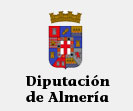 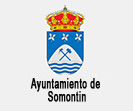 AYUNTAMIENTO DE SOMONTÍNAuditoria de fecha: 28/10/2019V- CALIDAD DE LA INFORMACIÓN EN INDICADORES PUBLICADOSV- CALIDAD DE LA INFORMACIÓN EN INDICADORES PUBLICADOSV- CALIDAD DE LA INFORMACIÓN EN INDICADORES PUBLICADOSV- CALIDAD DE LA INFORMACIÓN EN INDICADORES PUBLICADOSV- CALIDAD DE LA INFORMACIÓN EN INDICADORES PUBLICADOSV- CALIDAD DE LA INFORMACIÓN EN INDICADORES PUBLICADOSNo se ha realizado evaluacion de la calidad de la información en esta Auditoria para esta Entidad No se ha realizado evaluacion de la calidad de la información en esta Auditoria para esta Entidad No se ha realizado evaluacion de la calidad de la información en esta Auditoria para esta Entidad No se ha realizado evaluacion de la calidad de la información en esta Auditoria para esta Entidad No se ha realizado evaluacion de la calidad de la información en esta Auditoria para esta Entidad 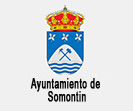 Informe de Auditoria de fecha: 28/10/2019Informe de Auditoria de fecha: 28/10/2019VI - LISTADO ACCESOS A INDICADORESVI - LISTADO ACCESOS A INDICADORESAccesos entre 20181028 y 20191028Accesos entre 20181028 y 20191028No existen accesos para esta Entidad en el intervalo de fechas indicadas.No existen accesos para esta Entidad en el intervalo de fechas indicadas.No existen accesos para esta Entidad en el intervalo de fechas indicadas.No existen accesos para esta Entidad en el intervalo de fechas indicadas.No existen accesos para esta Entidad en el intervalo de fechas indicadas.No existen accesos para esta Entidad en el intervalo de fechas indicadas.